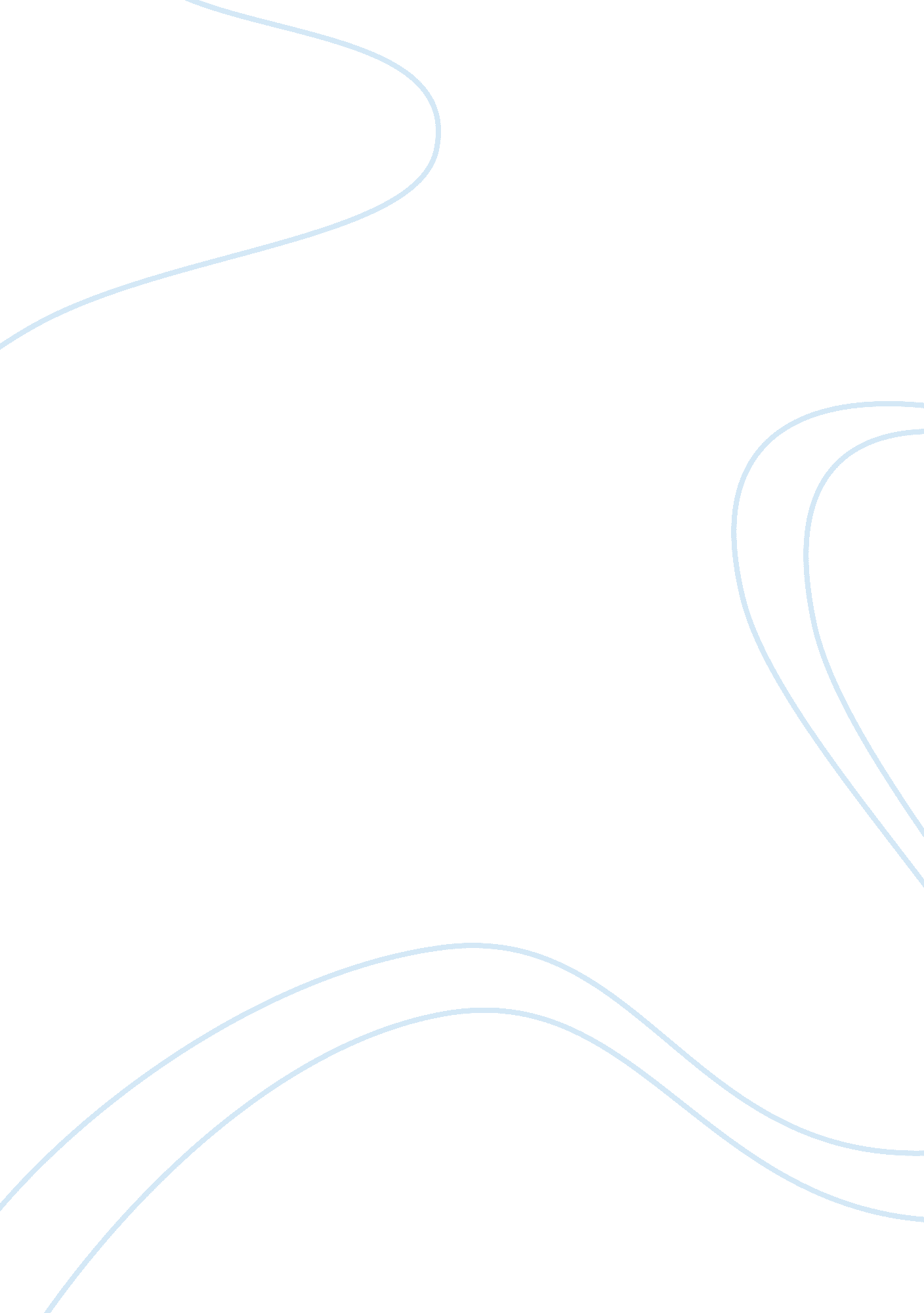 Corrigendum: a perspective of coagulation dysfunction in multiple sclerosis and i...Health & Medicine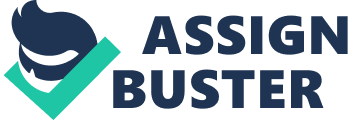 A Corrigendum on 
A Perspective of Coagulation Dysfunction in Multiple Sclerosis and in Experimental Allergic Encephalomyelitis by Plantone, D., Inglese, M., Salvetti, M., and Koudriavtseva, T. (2019). Front. Neurol. 9: 1175. doi: 10. 3389/fneur. 2018. 01175 In the published article, there was an error regarding the affiliations for Marco Salvetti. As well as having affiliation “ 3,” he should also have “ IRCCS Istituto Neurologico Mediterraneo (INM) Neuromed, Pozzilli, Italy.” There was also an omission in the affiliation for Tatiana Koudriavtseva. Instead of “ Department of Clinical Experimental Oncology, Regina Elena National Cancer Institute, Rome, Italy”, it should be “ Department of Clinical Experimental Oncology, IRCCS Regina Elena National Cancer Institute, Rome, Italy”. The authors apologize for this error and state that this does not change the scientific conclusions of the article in any way. The original article has been updated. 